许昌市毓秀路小学教师办公桌椅改造参数及报价单公司名称（加盖公章）：            联系人：            电话：             年  月  日名称规格单位数量单价合计图片材质说明组合办公桌A1400×600×1100 位24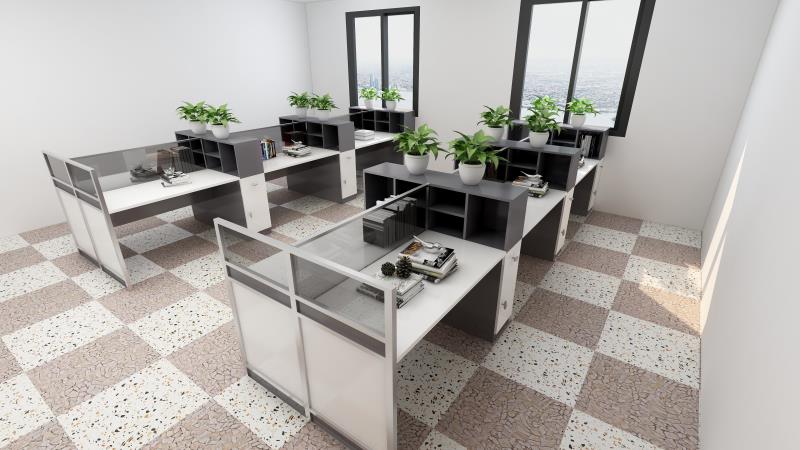 ⑴屏风2.0款，屏风及桌上屏为铝合金边框架，铝合金壁厚≥1.2mm,上面为3mm厚条纹钢化磨砂玻璃，下面为环保18mm厚实木多层板。⑵侧柜及面板基材为国家E1级18mm厚优质环保型实木多层板，含水率≤8%，甲醛释放量≤1.5mg/L）⑶颜色:两种颜色搭配（4）内置走线功能⑸高档五金配件组合办公桌B1100×1300×1400套80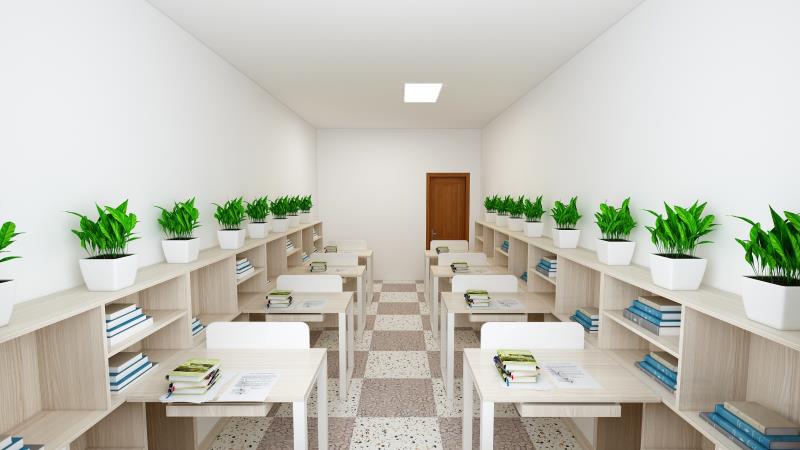 ⑴钢制脚架壁厚≥1.2mm，白色烤漆工艺，桌上屏及前档板为18mm厚实木多层板。⑵侧柜及面板基材为国家E1级18mm厚优质环保型实木多层板，含水率≤8%，甲醛释放量≤1.5mg/L）⑶颜色:两种颜色搭配（4）内置走线功能⑸高档五金配件办公椅款式1把104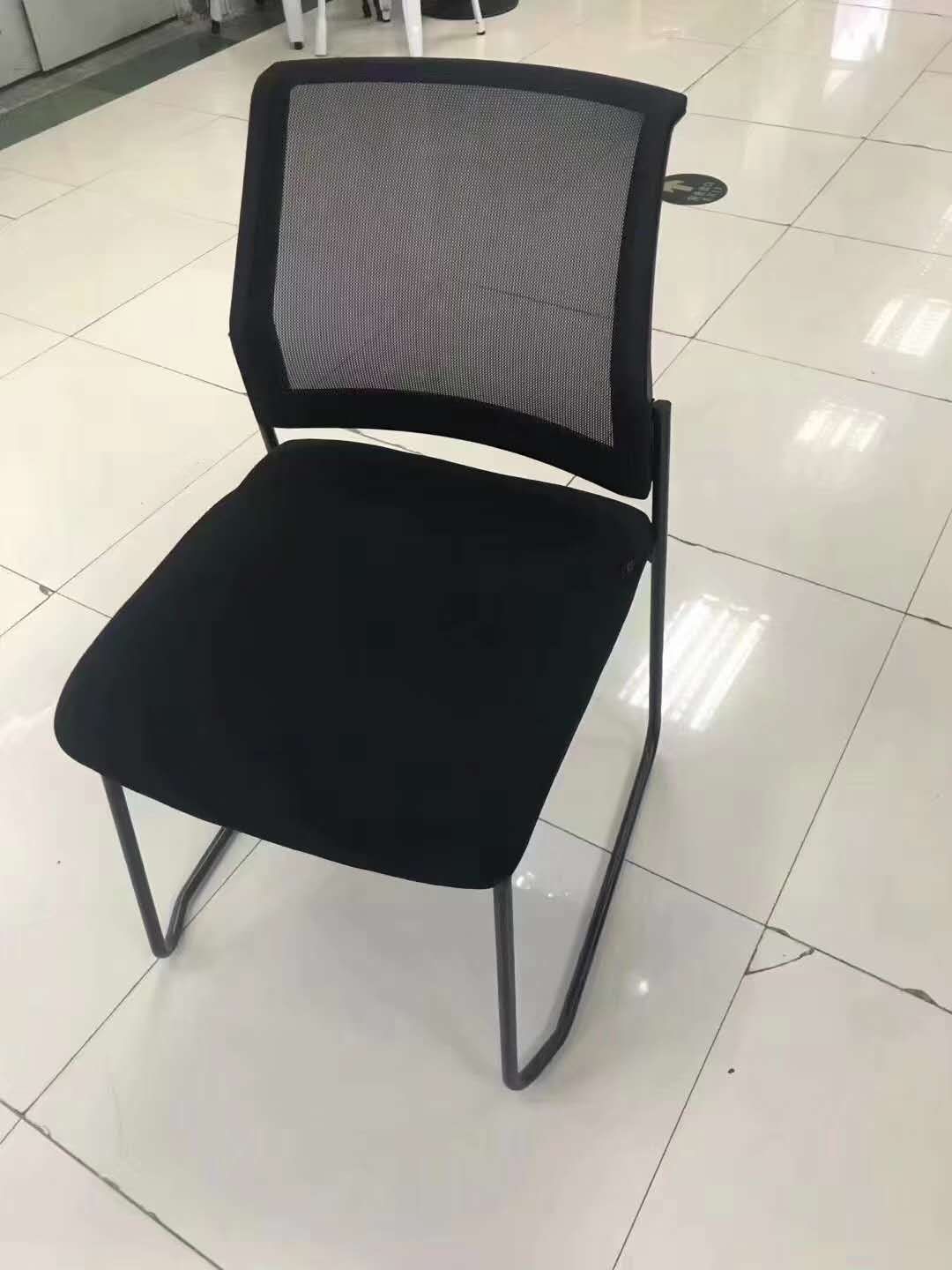 工艺：面料为黑色高密度交织网布，高弹重质海绵，靠背为黑色优质工程塑料，优质电镀弓型钢架，壁厚≥2.0mm.最大承受力达140KG.总计大写：                                         ￥﹕         元总计大写：                                         ￥﹕         元总计大写：                                         ￥﹕         元总计大写：                                         ￥﹕         元总计大写：                                         ￥﹕         元总计大写：                                         ￥﹕         元总计大写：                                         ￥﹕         元总计大写：                                         ￥﹕         元